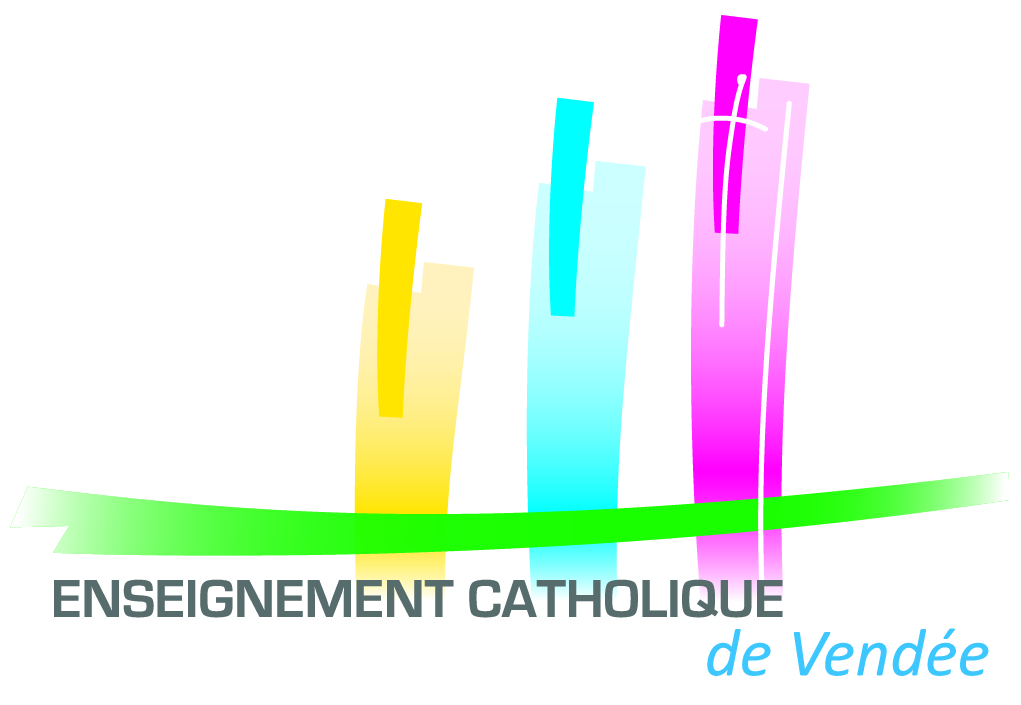 Types d’orientations envisagées :Ces demandes seront traitées par le service de façon prioritairePsychologue du secteur  :   Alain Le Boutouiller     Aurélie Bégaud       Laurence Guigné      Elisa Cossais  Brigitte Le Normand       Karine Rochard        Magali Rivière        Amélie Hirardot          Gaëlle Boissinot Coordonnées établissement/téléphone : Enfant concerné : (remplir imperativement toutes les rubriques)NOM :                                                       Prénom : 	         Sexe :  F     M  Date de naissance :                                     Classe : A redoublé    :     OUI  la classe de                            NONL’enfant a-t-il un dossier MDPH ?    OUI          NON Pour la rubrique ci-dessous : 	si le lieu d’habitation des parents n’est pas le même		préciser les adresses des deux parents (OBLIGATOIRE)Père : NOM et Prénom :                                                                        Profession : Adresse :Code postal :                       Ville :Téléphone :   Domicile :                                      Portable :  Mère : NOM et Prénom :                                                                      Profession :  Adresse : Code postal :                          Ville : Téléphone :   Domicile :                                      Portable :  Observations sur le jeune : Parcours scolaire  Observations scolaires, relationnelles, comportementales…. Autres observations Les aides déjà mises en place au collège et/ou à l’extérieur : Au collège  	 Points d’insistance sur lesquels a porté le projet d’aide (PPRE, PAP…) A l’extérieur (facultatif)  Qu’est-ce qui vous amène à faire ensemble (établissement/famille) la démarche vers le psychologue ? (obligatoire)Date : Signature du Chef d’établissement :	Signature de la mère : 			(Obligatoire)Signature du professeur principal :	Signature du père :			(Obligatoire)Joindre impérativement à cette demande la fiche de renseignements scolaires dûment complétée.PAGE RESERVEE AU SERVICE DE PSYCHOLOGIENE RIEN INSCRIRE SUR CETTE FEUILLE EGPA (SEGPA+EREA)	 SESSAD (SAAAIS, SSEFIS, SSESD)   	 IME  Dispositif ITEP	 ULIS-collège, ULIS-lycée			Demande devant arriver au service avant le 18 octobre 2018 Le jeune a-t-il déjà été vu par le service :	OUI  année scolaire :                              classe : 	NON Rencontre « établissement / famille » : Personnes présentes  Rencontre « établissement / famille » : Personnes présentes NOMFonctionPsychologue :Secrétaire :